MIG TorchesEURO TORCHES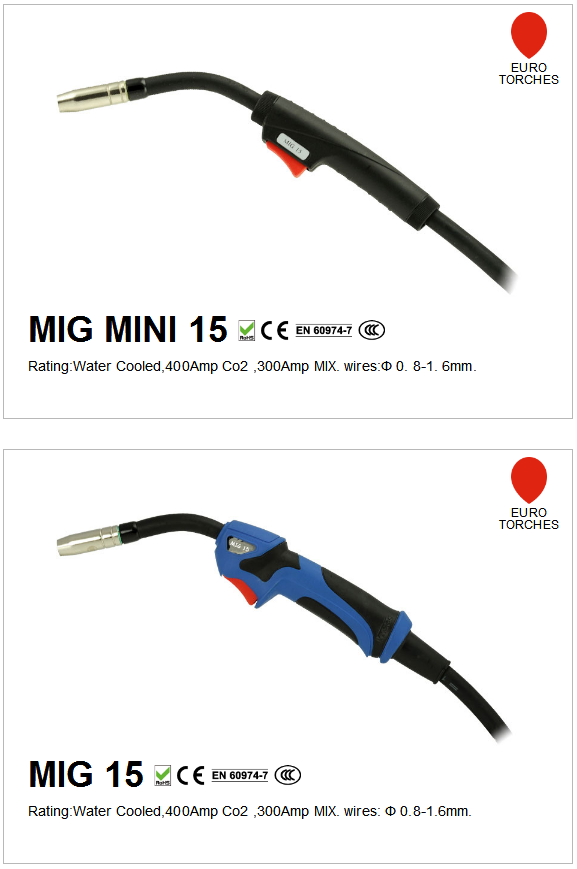 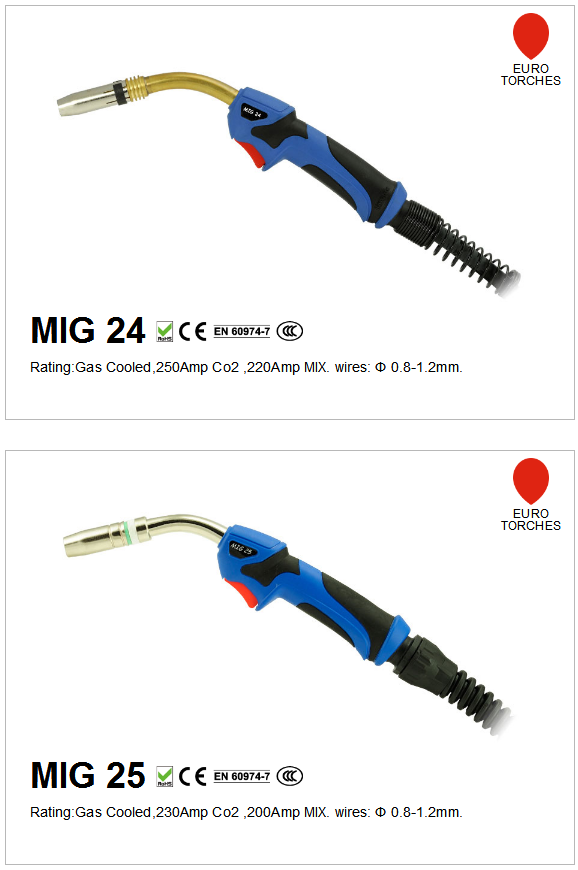 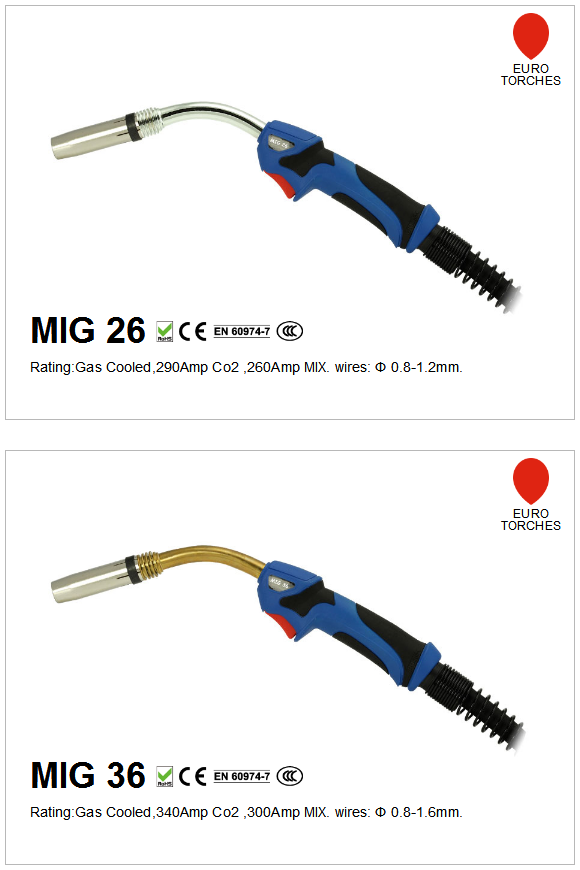 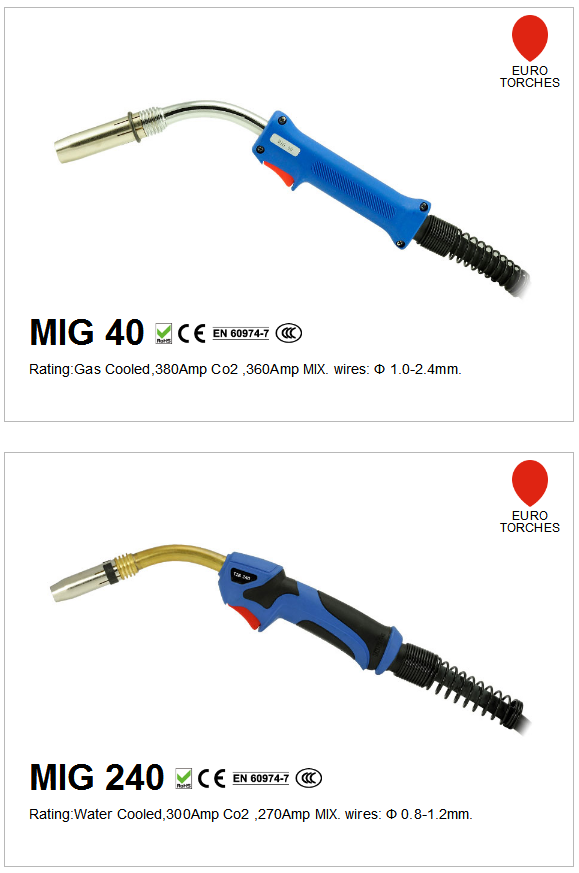 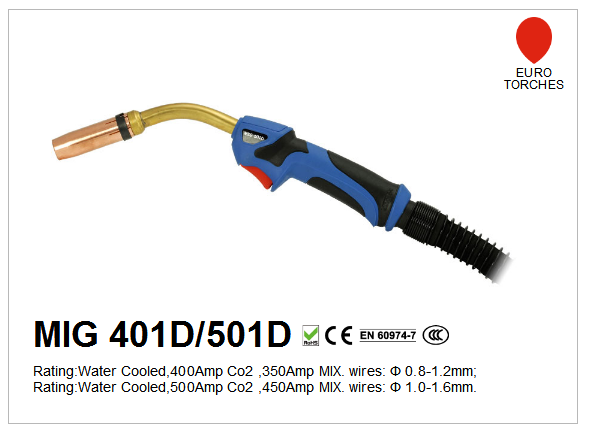 